LOTACIONOGRAMA - MT PARCERIAS S/A2º Trimestre –  ABRIL, MAIO  E JUNHO /2019O Núcleo Administrativo, no uso de suas atribuições legais, estabelecidas no Decreto Estadual nº 1.093 de 17/04/12, que disciplina normas de padronização para elaboração e publicação dos lotacionogramas dos Órgãos e Entidades do Poder Executivo do Estado de Mato Grosso, e dá outras providências.                     LOTACIONOGRAMA - 2º TRIMESTRE/2019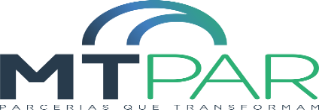                                                                  ENTIDADE: MT PARCERIAS S/A                                                                 SERVIDORES DE OUTROS ORGÃOS CEDIDOS PARA MT PAR                     LOTACIONOGRAMA - 2º TRIMESTRE/2019                                                                 ENTIDADE: MT PARCERIAS S/A                                                                 SERVIDORES DE OUTROS ORGÃOS CEDIDOS PARA MT PAR                     LOTACIONOGRAMA - 2º TRIMESTRE/2019                                                                 ENTIDADE: MT PARCERIAS S/A                                                                 SERVIDORES DE OUTROS ORGÃOS CEDIDOS PARA MT PAR                     LOTACIONOGRAMA - 2º TRIMESTRE/2019                                                                 ENTIDADE: MT PARCERIAS S/A                                                                 SERVIDORES DE OUTROS ORGÃOS CEDIDOS PARA MT PARORGÃO/ENTIDADE CEDENTECARREIRA CARGOQUANTIDADESEPLAGGESTOR GOVERNAMENTAL GESTOR GOVERNAMENTAL 02SEFAZ PROF. DA AREA MEIO Lei nº10.050 de 07/01/14ANALISTA ADMINISTRATIVO 03SEPLAGPROF. DA AREA MEIO Lei nº10.050 de 07/01/14ANALISTA ADMINISTRATIVO01